          Özel Eğitim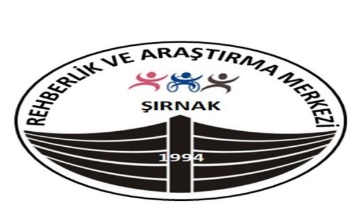                                                    Bülteni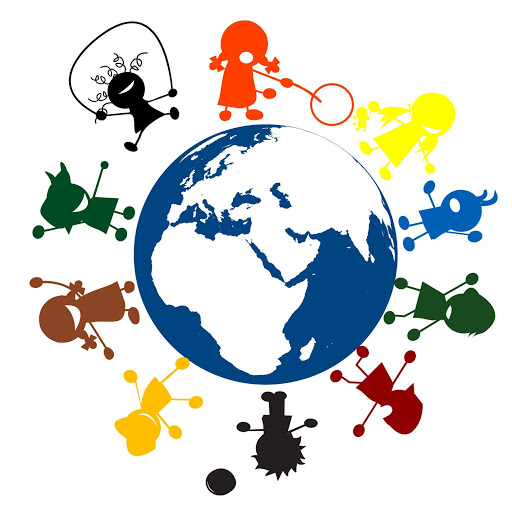 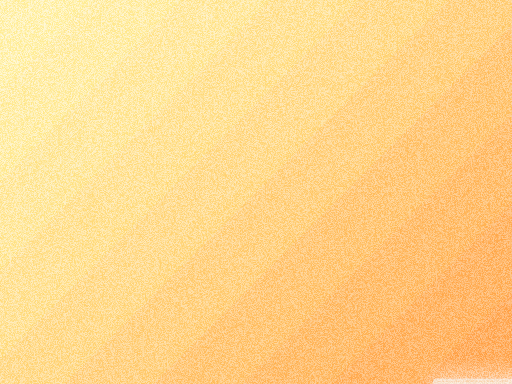 Hastanede Eğitim Hizmeti Nedir? 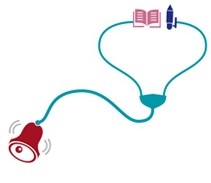 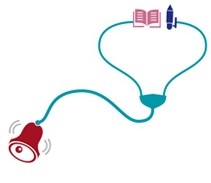 Sağlık problemi nedeniyle sağlık kuruluşlarında yatarak tedavi gören özel eğitim ihtiyacı olan öğrenciler için hastanede sunulan eğitim hizmetidir.Hastanede Eğitim Hizmetinden Kimler Yararlanır?
 Sağlık kuruluşlarında yatarak tedavi görmesi nedeniyle örgün eğitim kurumlarından doğrudan yararlanamayan okul öncesi, ilkokul, ortaokul ve lise çağındaki özel eğitim ihtiyacı olan öğrenciler bu hizmetten yararlanır.Öğrencinin Hastanede Eğitim Hizmetinden Yararlanması Nasıl Sağlanır?Hastanede eğitim hizmeti özel eğitim ihtiyacı olan öğrencinin velisinin yazılı başvuru ve öğrencinin tedavisinden sorumlu hekim/hekimlerin yazılı görüşü ile sağlanır. Hastanede tedavi süresince eğitim hizmeti verilebilmesi için ilgili he - kimin ve velinin onayının yer aldığı ‘Öğrenci Kayıt ve Bilgi Formunun alınması gerekmektedir.Hastanede Eğitim Hizmeti Nasıl Sunulur?Hastanede eğitim hizmetinin sağlık kuruluşları bünyesinde valiliklerce açılan hastane sınıflarında sunulması esastır. Hastane sınıfına gelemeyecek durumdaki öğrencilere odalarında eğitim hizmeti sağlanır.Hastane sınıfında birleştirilmiş sınıf uygulaması yapılır ve sınıf mevcudu en fazla; okul öncesi, ilkokul, ortaokul ve lisede 10 öğrenciden oluşur. Hastane sınıfı normunda bulunan sınıf öğretmenleri genel ilköğretim programını takip eden öğrencilerin eğitim hizmetlerini yürütür ve sınıfa kayıtlı olan diğer öğrencilerle ilgili iş ve işlemlerin yürütülebilmesi için il/ilçe özel eğitim hizmetleri kurulu ile iş birliği içinde çalışır.Hastanede Eğitim Hizmetinden Ne Kadar Süreyle Yararlanılır?Özel eğitim ihtiyacı olan öğrenci hastanede yatarak tedavi gördüğü sürece eğitim hizmetinden yararlanır. Eğitim hizmetlerinin planlanması, yürütülmesi ve izlenmesi herhangi bir süreye bağlı kalmaksızın il/ilçe özel eğitim hizmetleri kurulunca yapılır. Özel Eğitim Hizmetleri Kurulunun Hastanede Eğitim Hizmetlerinin Planlanması Sürecindeki Görev ve Sorumlulukları Nelerdir? Hastanede eğitim hizmeti alacak özel eğitime ihtiyacı olan öğrencilerin hastalığı ve eğitim ortamına ilişkin şartlar dikkate alınarak öğrencilerin haftalık ders saatleri 10 (on) saatten az olmamak üzere planlanır. İl/ilçe özel eğitim hizmetleri kurulu; hastanede eğitim hizmeti sunulacak öğrencilerin haftalık ders saati, sınıfta eğitim ve öğretim yapılacak saatler, öğretmenlerin eğitim verecekleri ders saati sayısı, eğitim ortamının ve programlarının düzenlenmesi gibi hususlarla ilgili plan-lamayı yapar. Kurul planlama sürecinde hastane sınıfı normunda bulunan sınıf öğretmenleri iş birliği içinde çalışır.Hastanede Eğitim Hizmetinde Hangi Eğitim Programı Uygulanır?Hastanede eğitim hizmetinden yararlanan öğrencilere kayıtlı bulundukları okulda uygulanan eğitim programlarının uygulanması esastır. 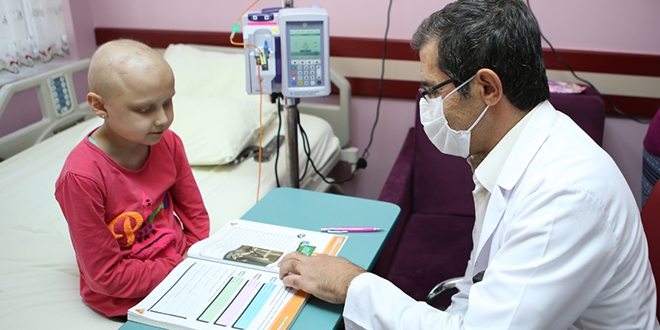 Hastanede Eğitim Hizmeti Alan Öğrencilerin Başarısının Değerlendirilmesi Nasıl Yapılır?Öğrencilerin başarı durumlarının değerlendirilmesi, sorumlu oldukları eğitim programının uygulandığı okullardaki değerlendirme ölçütlerine göre yapılır. Öğrencilerin başarı değerlendirme sonuçları öğretmenler tarafından, öğrencinin kayıtlı bulunduğu okul idaresine not çizelgeleri esas alınarak bildirilir. Sınıf geçme ve diğer işlemler, kayıtlı olunan okul idaresi tarafından yürütülür.Hastanede bir aydan daha az süre yatarak tedavi gören bireylerin eğitimleri takip ettikleri eğitim programları esas alınarak sunulur ancak bu kapsamda sunulan eğitimin başarı değerlendirmesi yapılmaz.Hastanede Eğitim Hizmeti Ne Zaman Sona Erer?Özel eğitime ihtiyacı olan öğrencinin hastanede yatarak tedavi gördüğü sürecin tamamlanması hâlinde veya özel eğitime ihtiyacı olan öğrencinin velisinin isteği ya da öğrencinin tedavisinden sorumlu hekimin/hekimlerin eğitim hizmetinin sona erdirilmesine ilişkin görüşü doğrultusunda hastanede bireye verilen eğitim hizmeti sona erdirilir.EVDE EĞİTİM HİZMETLERİEvde Eğitim Hizmeti Nedir?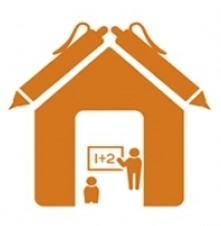 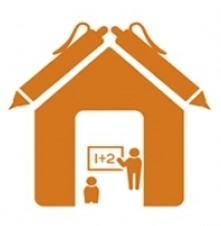 Sağlık problemi nedeniyle örgün eğitim kurumlarından doğrudan yararlanamayacak durumda olduğunu sağlık raporu ile belgelendiren okul öncesi, ilkokul, ortaokul ve lise çağındaki özel eğitim ihtiyacı olan öğrenciler için evde sunulan eğitim hizmetidir.Evde Eğitim Hizmetinden Kimler Yararlanabilir?En az dört ay süreyle örgün eğitim kurumundan doğrudan yararlanamayacak durumda olduğunu sağlık raporu ile belgelendiren özel eğitim ihtiyacı olan öğrenciler bu hizmetten yararlanabilir.Evde Eğitim Hizmetinden Yararlanmak İçin Nereye Başvuru Yapılır?Evde eğitim hizmetinden yararlanılabilmesi için bireyin velisi tarafından öğrencinin kayıtlı olduğu okulun bulunduğu bölgeye hizmet veren rehberlik ve araştırma merkezine (RAM) gerekli belgelerle müracaat edilmesi gerekmektedir.Evde Eğitim Hizmetinden Yararlanmak İçin Hangi Belgelerle Başvuru Yapılır?Bireyin en az dört ay süreyle örgün eğitim kurumundan doğrudan yararlanmasının mümkün olmadığı ya da yararlanması hâlinde olumsuz sonuçlar doğuracağını belirten sağlık raporuVeli başvuru dilekçesiÖğrenci belgesi ile müracaat yapılması gerekmektedir. Öğrencinin Evde Eğitim Hizmetinden Yararlanmasına Nasıl Karar Verilir?RAM’ın bünyesinde oluşturulan özel eğitim değerlendirme kurulunca yapılan eğitsel değerlendirme ve tanılama sonucuna göre il/ilçe özel eğitim hizmetleri kurulunca alınan karar doğrultusunda öğrencilere evde eğitim hizmeti sunulmaktadır.Özel Eğitim Hizmetleri Kurulunun Değerlendirme Sürecinde Esas Alınan Belgeler Nelerdir?İl/ilçe özel eğitim hizmetleri kurulu;RAM tarafından düzenlenen Özel Eğitim Değerlendirme Kurulu RaporuEv Ortamı Durum Tespit ve Değerlendirme FormuVeli Sözleşmesi’ ile sağlık raporunuesas alarak öğrencinin evde eğitim hizmetinden yararlanmasına karar vermektedir.Evde Eğitim Hizmetinin Nasıl Sunulur?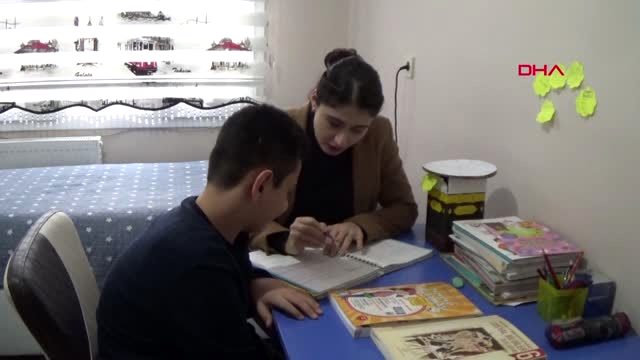 İl/ilçe özel eğitim hizmetleri kurulu tarafından evde eğitim hizmetine ilişkin alınan karar ilgili rehberlik ve araştırma merkezine, okula ve veliye yazılı olarak bildirilir, Evde eğitim hizmetine ilişkin planlama, bireyin ihtiyacı ve eğitim ortamına ilişkin şartlar dikkate alınarak ve haftalık ders saati sayısı 10 (on) saatten az olmamak üzere il/ilçe özel eğitim hizmetleri kurulca yapılır, Evde eğitim kararı alınan öğrenciler için takip edecekleri/takip ettikleri eğitim programı esas alınarak belirlenen dersler için kaç ders saati eğitim verileceğine karar verilir, İl/ilçe özel eğitim hizmetleri kurulu tarafından yapılan planlama doğrultusunda il/ilçe milli eğitim müdürlüğünce evde eğitim hizmeti sunmak üzere öğretmen görevlendirilir.Evde Eğitim Hizmeti Alan Öğrencilerin Programı Nasıl Hazırlanır?Evde eğitim hizmetinden yararlanan öğrencilere, kayıtlı bulunduğu okulda/kurumda uygulanan eğitim programlarının uygulanması esastır. Ancak BEP geliştirme birimince, bu programlara dayalı olarak öğrencilerin eğitim performanslarına göre, ihtiyaç duydukları alanlarda BEP hazırlanır.Evde Eğitim Hizmeti Alan Öğrencilerin Başarısının Değerlendirilmesi Nasıl Yapılır?Öğrencilerin başarı durumlarının değerlendirilmesi, sorumlu oldukları eğitim programının uygulandığı okullardaki değerlendirme ölçütlerine göre yapılır. Öğrencilerin başarı değerlendirme sonuçları öğretmenler tarafından, öğrencinin kayıtlı bulunduğu okul idaresine not çizelgeleri esas alınarak bildirilir. Sınıf geçme ve diğer işlemler, kayıtlı olunan okul idaresi tarafından yürütülür.Sunulan Evde Eğitim Hizmetinin İzlenmesi ve Sonlandırılması Nasıl Yapılır?İl/ilçe özel eğitim hizmetleri kurulunca öğretim yılının başlamasından 30 (otuz) gün önce evde eğitimi gerekli kılan şartlar yeniden değerlendirerek öğrencinin, o öğretim yılında evde eğitim hizmetinden yararlanıp yararlanamayacağına karar verilir. Şartların ortadan kalkması durumunda evde eğitim hizmeti sona erdirilir ve alınan karar ilgili RAM’a ve okula bildirilir.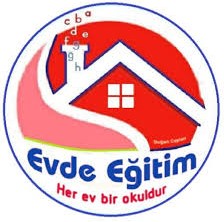 